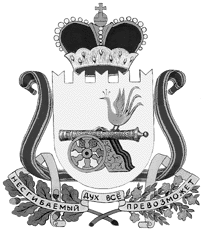 ПРОЕКТ СОВЕТ ДЕПУТАТОВВЯЗЬМА-БРЯНСКОГО СЕЛЬСКОГО ПОСЕЛЕНИЯВЯЗЕМСКОГО РАЙОНА СМОЛЕНСКОЙ ОБЛАСТИР Е Ш Е Н И Еот   ________________		                                                       № ____	В целях приведения Устава Вязьма - Брянского сельского поселения Вяземского района Смоленской области в соответствие с нормами Федерального закона от 6 октября 2003 № 131-ФЗ «Об общих принципах организации местного самоуправления в Российской Федерации» 
(с изменениями и дополнениями),	Совет депутатов Вязьма - Брянского сельского поселения Вяземского района Смоленской областиРЕШИЛ:	1. Внести в Устав Вязьма - Брянского сельского поселения Вяземского района Смоленской области (в редакции решений Совета депутатов Вязьма - Брянского сельского поселения Вяземского района Смоленской области от 28.04.2006 № 6, от 19.04.2007 №12, от 24.04.2008 № 16, от 19.03.2009 №5, от 15.10.2009 № 28, от 13.05.2010 № 13, от 25.04.2011 № 18, от 15.03.2012 № 5, от 04.04.2013 № 8, от 24.03.2014 № 5, от 12.01.2015 № 1, от 18.08.2015 № 29, от 22.12.2016 № 41, от 24.04.2019 № 10, от 20.03.2020 № 5, от 13.11.2020 
№ 14, от 14.05.2021 № 12, от 17.11.2021 № 47) следующие изменения:	1.1. пункт 25 части 2 статьи 7 изложить в следующей редакции:	«25) обеспечение выполнения работ, необходимых для создания искусственных земельных участков для нужд сельского поселения в соответствии с федеральным законом»;	1.2. в части 3 статьи 22:	1) пункт 3 признать утратившим силу;	2) пункт 17 признать утратившим силу.1.3. в абзаце 2 части 3 статьи 24 слова «избирательную комиссию муниципального образования» заменить словами «избирательную комиссию, на которую решением избирательной комиссии Смоленской области возложено исполнение полномочий по подготовке и проведению выборов»;1.4. пункт 53 части 7 статьи 28 изложить в следующей редакции:«53) обеспечение выполнения работ, необходимых для создания искусственных земельных участков для нужд сельского поселения в соответствии с федеральным законом»;1.5. статью 31 признать утратившей силу;2. Настоящее решение подлежит официальному опубликованию после его государственной регистрации в Управлении Министерства юстиции Российской Федерации по Смоленской области и вступает в силу со дня его официального опубликования в газете «Вяземский вестник» за исключением пунктов 1.2, 1.3 и 1.5 части 1 настоящего решения.3. Пункты 1.2, 1.3 и 1.5 части 1 настоящего решения вступают в силу с 1 января 2023 года.Глава муниципального образованияВязьма-Брянского сельского поселенияВяземского  района Смоленской области                                В. П. ШайтороваО внесении изменений в Устав Вязьма - Брянского сельского поселения Вяземского района Смоленской области